СОВЕТЫ РОДИТЕЛЯМ
Как подготовить малыша к школеНаучите ребенка различать право-лево. Покажите, как правильно укладывать в портфель книжки и тетрадки. Соберите пенал. В нем должны лежать две простые шариковые синие ручки, одна красная, одна зеленая, два заточенных карандаша, набор из пяти цветных карандашей, линейка и ластик. Выучите с малышом ваш домашний адрес и телефон, объясните ему, как звонить, если он потеряется. Научите будущего первоклассника писать мелом (можно даже купить маленькую доску и устроить тренировочный урок). Дети часто боятся или стесняются просить у строгого учителя разрешения выйти во время урока, так что проговорите с чадом этот момент. Если у вашего ребенка есть логопедические проблемы, постарайтесь решить их до начала учебы. Составьте расписание и попробуйте прорепетировать школьный день - 40 - 45 минут за чтением и азбукой, потом перемена 10 минут и следующий урок. Проследите, чтобы ребенок научился выдерживать утомительное сидение за столом. Поддерживайте вашего первоклассника во всем. Хвалите за дело, говорите, как здорово у него получается выводить буквы (считать, рисовать и т. д.). Это придаст ему уверенности в себе. Объясните ребенку, что он сам несет ответственность за свою учебу. Если мама и папа зарабатывают деньги на работе, то его работа - ходить в школу и "зарабатывать" хорошие отметки. Проверьте, умеет ли ваше чадо самостоятельно завязывать шнурки, застегивать пуговицы и молнии, переодеваться без вашей помощи в спортивный костюм, складывать аккуратно свои вещи. 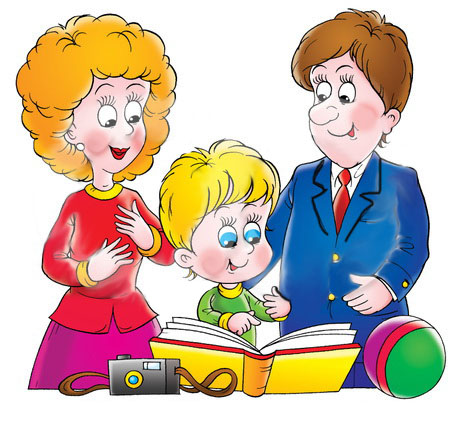 